Муниципальное бюджетное дошкольное образовательное учреждение детский сад с. Новоалександровка«С чего начинается Родина?»Непосредственно образовательная деятельность в старшей группе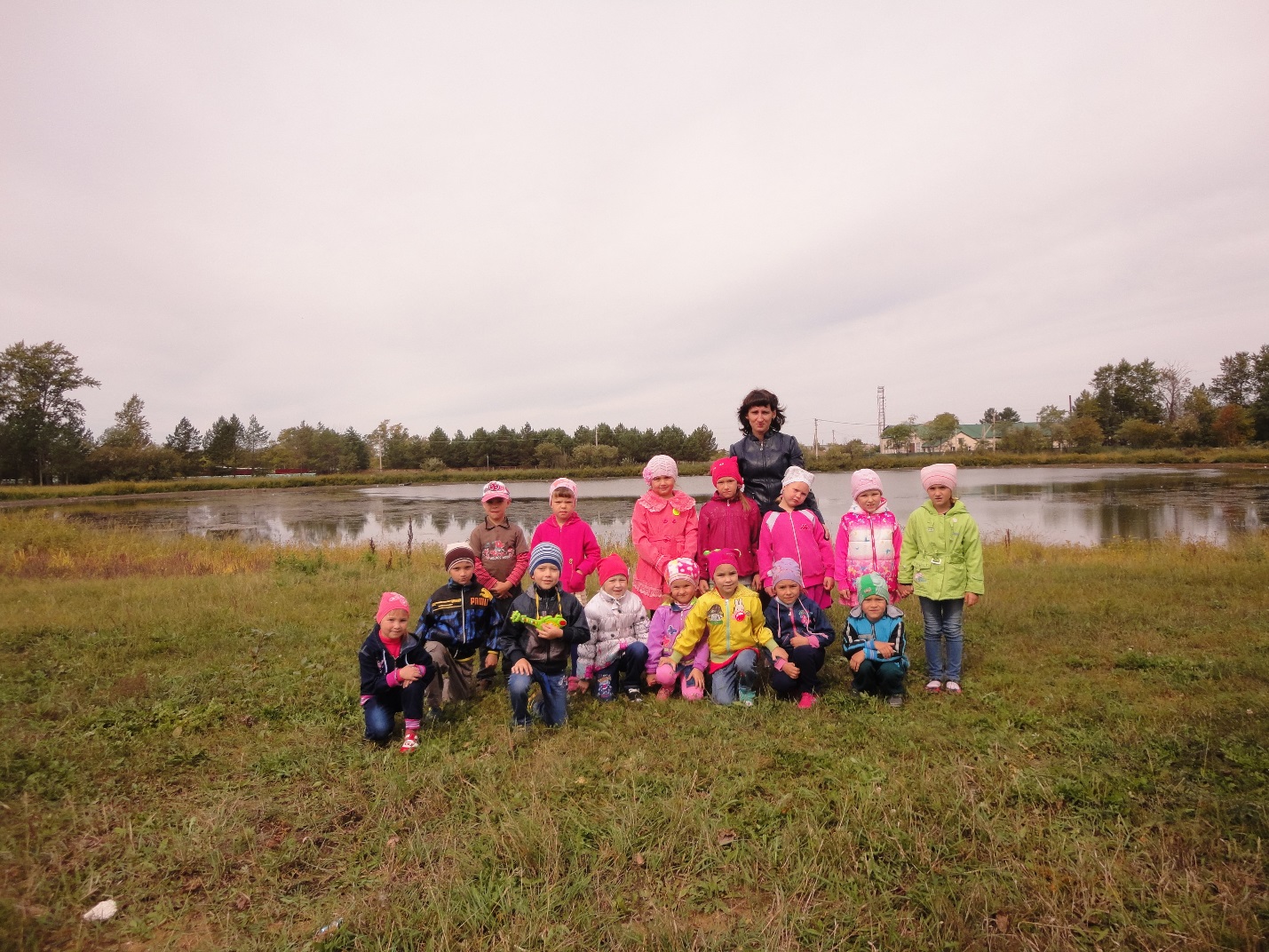  Музыкальный руководительЧистякова Надежда Владимировна2022 г.Цель: формировать у воспитанников элементарные представления о малой родине - область, район, село.Задачи: Формирование патриотических чувств.Ознакомление с образованием села Новоалександровка.Развитие творческих способностей, воображения, связную речь, логическое мышлениеВоспитывать любовь и гордость за свою малую Родину, учить видеть прекрасное вокруг себя, вызывать желание больше узнать о родном краеДемонстрационный материал: Мультимедийная презентация «С чего начинается Родина?», иллюстрации флагов разных государств, флаги России и Тамбовского района.Предварительная работа: Экскурсии по селу Новоалександровка, чтение стихов о Родине, разучивание патриотических песен, знакомство с государственной символикой, рассматривание фотографий, встречи со старожилами.Муз. руководитель:  Сегодня  на занятии мы с вами раскрываем тайны и секреты одного знакомого слова. но сначала поиграем с ним. Итак, слово «родная».Сыграем в игру «Подбери словечко»(нужно придумать к словам «родная», «родной» подходящие слова. Вспомните кого или что мы можем назвать родным)Ответы детей –(папа, мама, дом, детский сад, село)Муз. руководитель: замечательно подобрали слова! Послушайте как слово «родная» может звучать в стихотворении:                Родная моя –бескрайняя Россия                 И Сибирь, и Волга,и Урал…                Все места для русского святые                Где бы ты в России не бывал.                Каждая березка, кустик каждый,                Задремавшие в лесу поля,               Все напомнит мне о самом  главном…               Только здесь родимая земля!Муз. руководитель: «Родимая, родная сторона» - это место, где нам все дорого и близко, где мы родились и выросли, где все для нас родное. Хорошо когда люди любят свою Родину. Кто из вас знает как называется наша огромная страна, в которой мы живем.( Россия)Да наша родина – Россия, какое удивительное красивое имя. Я сказала, что наша страна «огромная страна» - это значит какая? Россия самая большая страна в мире.У каждой страны есть главный город- своя столица. А как называется главный город нашей страны? (Москва)(показ и рассматривание символики страны: герб, флаг)Игра найди свой флагДети, а какого цвета российский флагДети: Он состоит из трёх полос разного цвета белой, синей, краснойМуз. руководитель: Когда я вас спросила кто или что может быть родным вы мне сказали, что это может быть дом в котором вы живете, детский сад, дерево и т. д. Я хотела дать вам прослушать новую песню может она вам подскажет, что можно назвать родным?Слушание песни «С чего начинается Родина?»Муз. руководитель: Оказывается, очень много вещей можно назвать не просто родными а словом РОДИНА. Как вы думаете почему? Потому, что все эти дома, улицы, вещи окружают нас с момента нашего рождения они становятся нам очень дороги. Поэтому существует такое понятие как малая Родина – это то место где мы родились и провели своё детство. Это может быть небольшой город или деревня. Вы знаете, как называется наше село? (Новоалександровка) Его можно назвать малой Родиной?Муз. руководитель: Да, каждому из нас ближе и роднее то место, где он родился, ходит в детский сад, школу, работает и живет. Это малая родина.Новоалександровка это ещё молодое село. Как и у людей у сел бывают дни рождения. В прошлом году мы отмечали день рождения села, его юбилей 120 лет. Как вы думаете почему наше село так называется? Первых жителей сюда прислал еще царь, которого звали Александр 3, поэтому в честь царя и было дано селу название Александровка. Дома раньше строили только деревянные крепкие и красивые. Но вот однажды случилась беда - сильный пожар! В этом пожаре сгорели все дома первых поселенцев. Но жители оказались очень крепкие духом, и они отстроили новые дома ещё более красивые и надежные дома. Это было уже новое село поэтому ему дали и новое название, которое оно с гордостью носит и сейчас – Новоалександровка.       Ребята, я знаю, что вы любите ходить на экскурсии и предлагаю совершить её по нашему любимому селу. Вы готовы? (Да!) Но в пути нам будет веселее с хорошей песней! Исполнение песни «Вместе весело шагать»Если мы будем идти по улицам нашего села нам будут попадаться много разных зданий. Я сейчас проверю знаете-ли вы их?В этом домике врачи ждут людей чтоб их лечить.Всем они помочь готовы- отпускают лишь здоровых.(больница)Стоит веселый светлый дом, ребят проворных много в нем.Там пишут и считают, рисуют и читают(школа)Муз. руководитель: Если к школе подойти поближе, то можно увидеть и даже услышать учеников. Да вот-же они, вы ребята их знаете? Это - ваши товарищи которые в этом году ушли в первый класс. Они хотят для вас спеть весёлую песню.Исполнение песни «Деревня» Ты можешь здесь купить конверт, послать посылку срочно,Всем передать большой привет, ведь зданье это(почта)С огнём бороться мы должны,С водою мы напарники.Мы очень людям всем нужны,Ответь скорее, кто же мы?Ответ: (Пожарники)В этом зданье их найду я –Эти люди в колпакахНад кастрюлями колдуютС поварешками в руках.Ответ (Повар в столовой)Встанем мы, когда вы спите,И муку просеем в сите,Докрасна натопим печьЧтобы хлеб к утру испечь.Ответ: (Пекарь)Если холодильник пуст, закончились продукты.Ты сюда входи скорее и бери корзину,Покупай, что повкуснеев нашем (магазине)Муз. руководитель: Конечно вы бывали ив Пожарной части, и в пекарне, и в столовой ив магазине, и на почте, и в больнице. Вы знакомились с людьми, которые там работают. Я предлагаю вам для этих людей исполнить музыкальный номер:Исполнение оркестраМуз. руководитель: А сейчас мы пройдем не мимо зданий а хорошо знакомых вам, памятных мест:И месяц и звёзды - В нём всё отражается ... Как это зеркало называется? (озеро) Стоит на площади герой.Он мускулистый, молодой.Стоит в жару, стоит в мороз.Он к месту накрепко прирос.Ответ: ПамятникМуз. руководитель: Конечно в нашем селе есть парк Победы, где установлен памятник воинам-односельчанам не вернувшемся с войны. Мы каждый год ходим в праздник Победы 9 мая к памятнику, чтобы почтить их подвиг. Но я думаю вы будете достойными их памяти и когда вырастите тоже защитите нашу Родину от любых врагов.Исполнение песни «Защитим страну родную» Муз. руководитель: А вот мы подошли к ещё одному зданию:Это что за чудный дом? Сколько деток в доме том,Дом детишкам очень рад, что же это (детский сад)Муз. руководитель: Смотрите ребята мы вернулись из экскурсии назад в детский сад. Здесь тепло и уютно, можно весело играть песни петь и танцевать. Давайте вспомним что скоро мы весну встречаем, но про зиму пока не забываем. Предлагаю вам станцевать веселый танец «Зимушка».Исполнение танца «Зимушка» Муз. руководитель : Часто можно услышать такие слова : «Я люблю всем сердцем свою Родину за то,»… а дальше каждый говорит то чем дорога ему его Родина. Я предлагаю и вам каждому сказать за, что вы любите нашу Родину, нашу Новоалександровку передовая вот это сердечко.Игра “Передай сердечко и скажи словечко”. Дети говорят, за что они любят свой город и передают игрушку-сердечко.- Я люблю своё село, потому что он красивое.- Я люблю своё село, потому что он зелёное.- Я люблю своё село, потому что уютное и т.д.      Молодцы, ребята! Как вы думаете, что надо делать, чтобы и дальше наша малая Родина – село Новоалександровка оставалось таким же прекрасным и только хорошело год от года?Ответы детей: Любить своё село, заботиться о нем, не мусорить, не ломать, благоустраивать его, сажать цветы, деревья.Муз. руководитель: Как много мы сегодня узнали о Родине, и малой родине - родном селе, где мы живем. Да закончилось занятие, но не закончилось изучение малой родины. Вы будете расти и узнавать что-то новое, потому-что Родина не только то, что вокруг тебя, но и ты сам.СПИСОК ИСПОЛЬЗУЕМЫХ ИСТОЧНИКОВ«Ты в наших сердцах живешь» Новоалександровке 120 лет. Благовещенск 2015г.Щукин И.И. – Очерки истории Тамбовского района Амурской области (с древнейших времен до 1924г). – Благовещенск 2004г.Щукин И.И. – Очерки истории Тамбовского района Амурской области (1945-1985). – Благовещенск 2011г.